«Занимательные прогулки»(игры для развития связной речи, и не только)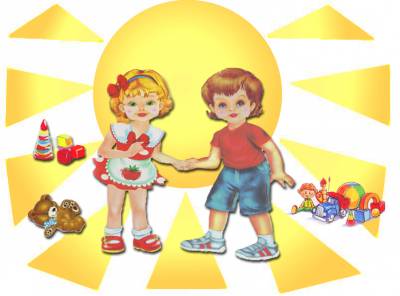 Знаете ли вы, что обычную прогулку можно легко превратить и в увлекательное путешествие, и в самое настоящее развивающее занятие, и в полное неожиданностей и открытий приключение? Давайте попробуем разнообразить свои будни!Итак, собираясь выйти на улицу, представьте себе, что вы отправляетесь в занимательную поездку. Обсудите с ребенком, на каком виде транспорта вы будете путешествовать, что нужно взять с собой, какие достопримечательности вы сможете увидеть, что за опасности могут встретиться по дороге.Бывает так, что поездка оказывается очень утомительной. Для таких случаев в маминой сумке обязательно должна лежать ручка или фломастер. Нарисуйте на пальчиках малыша рожицы. Пусть на одной руке окажется два персонажа, а на другой, допустим,— три. Ребенок может дать персонажам имена, познакомить их между собой, спеть песенку или разыграть с ними сценку.Придумайте какую-нибудь необычную ситуацию, например: «Придя утром на детскую площадку, мы увидели, что там исчезли все качели». Надо как можно быстрее придумать объяснения этого события. Причины могут быть как обычными, житейскими («Качели забрали на ремонт.»), так и необычные, фантастические («Качели обиделись, что их портят, и ушли на другую площадку.»). Такие беседы развивают способность анализировать, логически . мыслить, связно выражать свои мысли.Предложите ребенку пофантазировать на такие темы, как: «Если бы я был волшебником...», «Если бы я был деревцем...», «Если бы я был невидимкой...» Пусть дошкольник представит себя облаком, плывущим по небу. Попросите его рассказать о своей «воздушной» жизни или просто ответить на ваши вопросы. Например: «Что оно видело интересного?», «С кем познакомилось?», «В какие игры любит играть?» и т. п. В конце беседы обязательно поблагодарите «облачко» за интересный рассказ и предложите снова превратиться в вашего любимого ребенка.Гуляя, остановитесь возле клумбы, полюбуйтесь цветами, растущими на ней, окружающими вас деревьями, домами, обратите внимание на небо, подберите эпитеты к нему. Предложите своему маленькому спутнику обратить внимание, например, на собаку, и рассказать о ней как можно больше: какая у нее шерсть, какой формы у нее хвост и ушки, какой у нее характер, что ей нравится есть и т.д. Так вы побуждаете малыша называть самые разные признаки предметов, помогая этим развитию связной речи. В дальнейшем передайте инициативу в выборе описываемого предмета или явления ребенку.Первые дикие птицы, с которыми знакомится маленький горожанин, — это голуби, воробьи, снегири и синицы. Выходя на улицу, не забудьте прихватить для них крошки, сделать в парке кормушку. Повесьте в кухне картинки с изображениями этих пернатых и, возвращаясь с прогулки, проверьте, кого из них вам удалось увидеть. А потом попробуйте вместе с ребенком сочинить про них какие-нибудь незатейливые стихи или истории.Предложите ребенку подумать, что могло произойти со снежинкой перед тем, как она упала ему на ладошку. Для образца придумайте свой рассказ. Не беда, если дошкольник сначала просто повторит за вами эту историю — в этот момент он упражняется в рассказывании. Но постепенно уводите юного сказочника от подражания, побуждая придумать свою историю.Когда вы с ребенком достаточно нагулялись, наговорились и даже напелись, попробуйте поиграть в игру «Следуй за лидером». Лидер объявляет, каким образом вам надо передвигаться до условленного места — скажем, до угла, до почтового ящика или по дороге — до тех пор, пока не проедет машина. Он может попросить, чтобы вы скакали на одной ножке, делали гигантские шаги, держали руку на голове, скакали, как лошадь, галопом, каждые пять шагов наклонялись и т. п.Дома вспомните, а потом по очереди расскажите друг другу о том, что видели и что делали на прогулке. Постарайтесь припомнить как можно больше деталей. И так до тех пор, пока ничего нового к сказанному добавить не сможете.Если вы с ребенком побывали в какой-то поездке только вдвоем, без других членов семьи, предложите ему составить репортаж о вашем путешествии. В качестве иллюстраций используйте фотоснимки или видеосюжеты. Дайте дошкольнику возможность самому, без наводящих вопросов выбрать, о чем рассказывать. Понаблюдайте за тем, что именно отложилось у него в памяти, что оказалось интересным, важным. Если начнет фантазировать — не останавливайте. Речь дошкольника развивается независимо от того, какие события (реальные или вымышленные) им воспроизводятся.Обязательно старайтесь вести с ребенком содержательные диалоги. Исследования показывают, что если речь взрослого наполнена языковыми оборотами и деталями, то дети стараются в ответ построить более сложные предложения.Желаем вам увлекательных и веселых прогулок!